國立體育大學108年度「大學招生專業化發展試辦計畫」活動成果表活動名稱「個人申請入學第二階段書面審查經驗分享及模擬審查工作坊」-休閒產業經營學系「個人申請入學第二階段書面審查經驗分享及模擬審查工作坊」-休閒產業經營學系「個人申請入學第二階段書面審查經驗分享及模擬審查工作坊」-休閒產業經營學系「個人申請入學第二階段書面審查經驗分享及模擬審查工作坊」-休閒產業經營學系「個人申請入學第二階段書面審查經驗分享及模擬審查工作坊」-休閒產業經營學系「個人申請入學第二階段書面審查經驗分享及模擬審查工作坊」-休閒產業經營學系講者銘傳大學教務處課務組呂家賢蒞校演講與會對象產經系:王凱立主任、全部老師教務處同仁兼任助理張芷綺產經系:王凱立主任、全部老師教務處同仁兼任助理張芷綺參加人數10活動日期109.3.30活動時間13:00-15:0013:00-15:00活動地點教學405目的為使本校學系師長利用去(108)年個人申請入學第二階段書面審查資料進行模擬審查，以利本校109年書審導入評量尺規的運用。演講內容：模擬審查、差分檢核、問題處理機制、評分結果討論。講者介紹銘傳大學教務處課務組呂家賢組長三、照片集錦：至少3-8張，可自行增列表格目的為使本校學系師長利用去(108)年個人申請入學第二階段書面審查資料進行模擬審查，以利本校109年書審導入評量尺規的運用。演講內容：模擬審查、差分檢核、問題處理機制、評分結果討論。講者介紹銘傳大學教務處課務組呂家賢組長三、照片集錦：至少3-8張，可自行增列表格目的為使本校學系師長利用去(108)年個人申請入學第二階段書面審查資料進行模擬審查，以利本校109年書審導入評量尺規的運用。演講內容：模擬審查、差分檢核、問題處理機制、評分結果討論。講者介紹銘傳大學教務處課務組呂家賢組長三、照片集錦：至少3-8張，可自行增列表格目的為使本校學系師長利用去(108)年個人申請入學第二階段書面審查資料進行模擬審查，以利本校109年書審導入評量尺規的運用。演講內容：模擬審查、差分檢核、問題處理機制、評分結果討論。講者介紹銘傳大學教務處課務組呂家賢組長三、照片集錦：至少3-8張，可自行增列表格目的為使本校學系師長利用去(108)年個人申請入學第二階段書面審查資料進行模擬審查，以利本校109年書審導入評量尺規的運用。演講內容：模擬審查、差分檢核、問題處理機制、評分結果討論。講者介紹銘傳大學教務處課務組呂家賢組長三、照片集錦：至少3-8張，可自行增列表格目的為使本校學系師長利用去(108)年個人申請入學第二階段書面審查資料進行模擬審查，以利本校109年書審導入評量尺規的運用。演講內容：模擬審查、差分檢核、問題處理機制、評分結果討論。講者介紹銘傳大學教務處課務組呂家賢組長三、照片集錦：至少3-8張，可自行增列表格目的為使本校學系師長利用去(108)年個人申請入學第二階段書面審查資料進行模擬審查，以利本校109年書審導入評量尺規的運用。演講內容：模擬審查、差分檢核、問題處理機制、評分結果討論。講者介紹銘傳大學教務處課務組呂家賢組長三、照片集錦：至少3-8張，可自行增列表格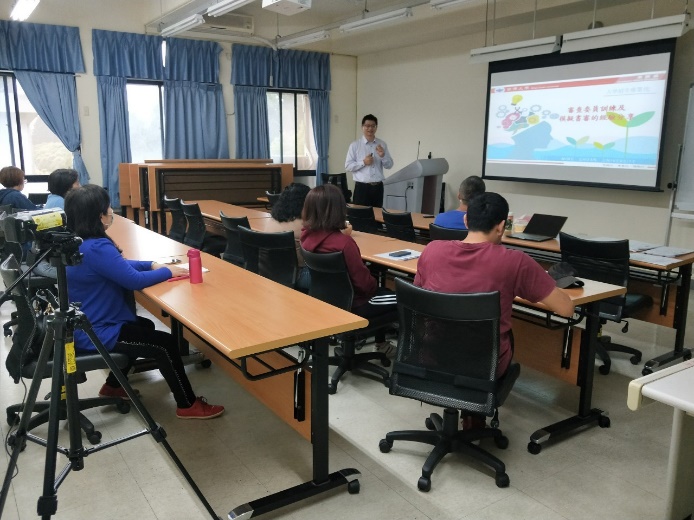 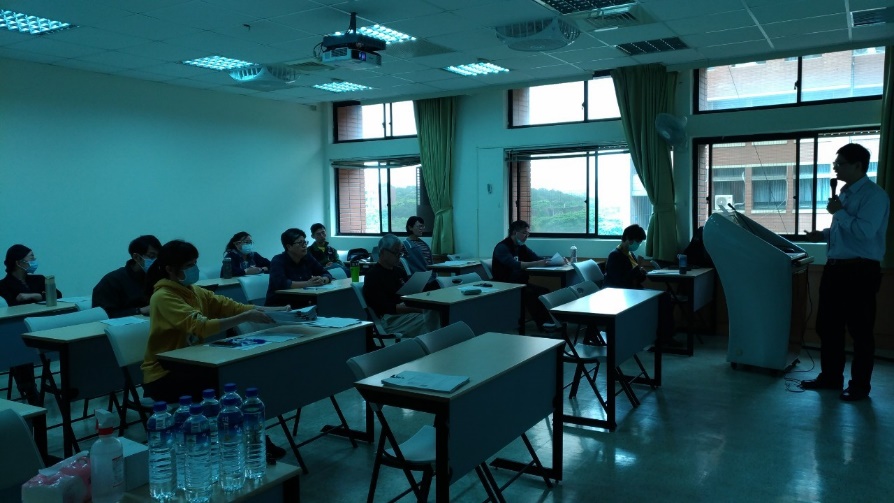 照片說明： 招生專業化-銘傳大學教務處課務組呂家賢蒞臨演講照片說明： 招生專業化-銘傳大學教務處課務組呂家賢蒞臨演講照片說明： 招生專業化-銘傳大學教務處課務組呂家賢蒞臨演講照片說明： 招生專業化-銘傳大學教務處課務組呂家賢蒞臨演講照片說明：產經系同仁參與活動1照片說明：產經系同仁參與活動1照片說明：產經系同仁參與活動1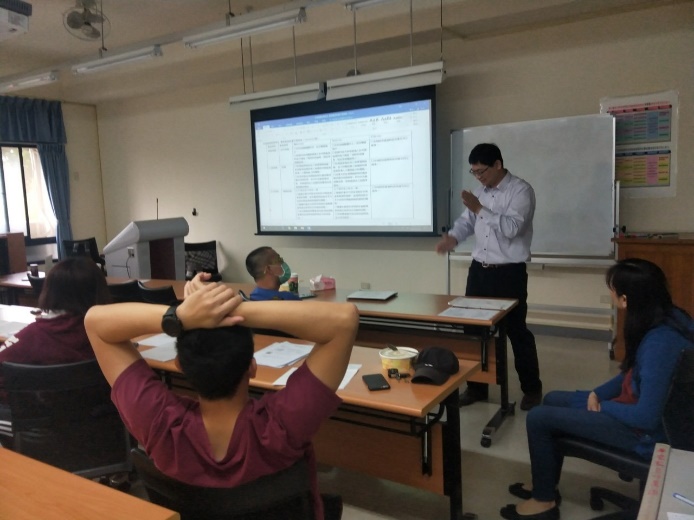 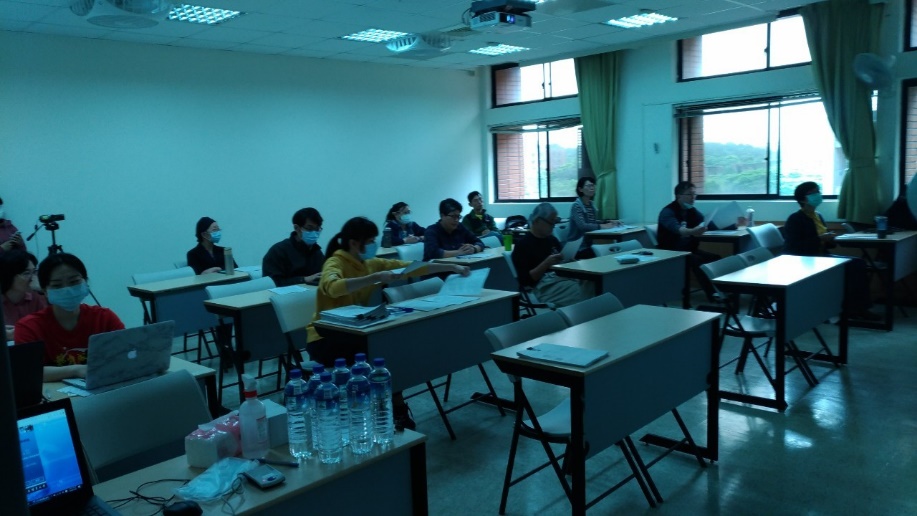 照片說明：呂家賢組長與產經系同仁進行討論照片說明：呂家賢組長與產經系同仁進行討論照片說明：呂家賢組長與產經系同仁進行討論照片說明：呂家賢組長與產經系同仁進行討論照片說明：招生專業化-銘傳大學教務處課務組呂家賢演講照片說明：招生專業化-銘傳大學教務處課務組呂家賢演講照片說明：招生專業化-銘傳大學教務處課務組呂家賢演講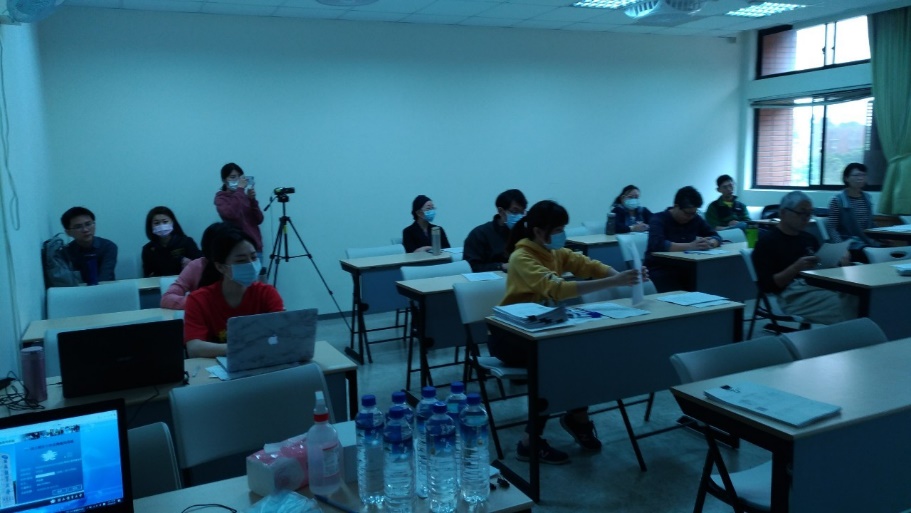 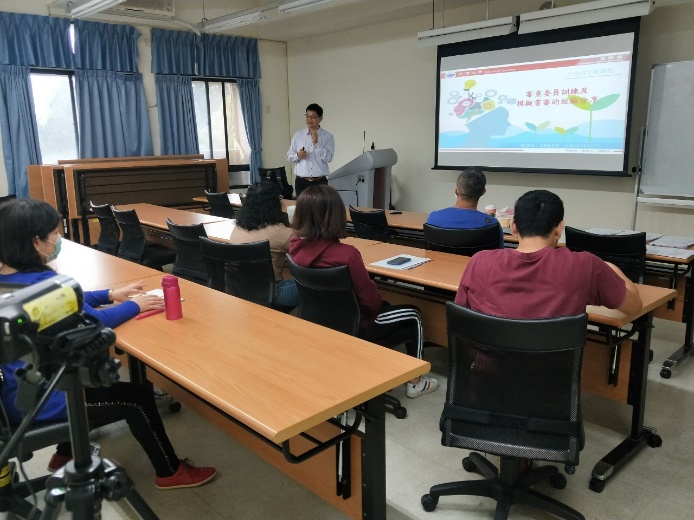 照片說明：產經系同仁參與活動2照片說明：產經系同仁參與活動2照片說明：產經系同仁參與活動2照片說明：產經系同仁參與活動2照片說明：產經系同仁向呂家賢組長提問照片說明：產經系同仁向呂家賢組長提問照片說明：產經系同仁向呂家賢組長提問